2019 REGISTRATIONSunday, July 7, 2019 at 2pm to July 13, 2019 at noon.Name:________________________________________Family Members: _____________________________________________Street:________________________________________ City:  _________________ State: ______   Zip:_______Home #: _______________Cell #: _________________Email:________________________________________Roommate Preference: _____________________________________________KIDS 0-18 ARE FREE!THE LODGE: Handicap & Medically Necessary ONLYBy May 31: $125/ Age 19+June 1-30: $145/ Age 19+After July 1: $150/ Age 19+CABINS/ RV HOOKUPS:By May 31: $95/ Age 19+June 1-30: $105/ Age 19+After July 1: $110/ Age 19+Number of adults per Family          _________ Number of kids per Family             _________Total Fee Enclosed:                         $ _________Part-time Fees:  Daily (includes meals) $20 per day/per person.Overnight $25 per night/per person.If you plan on attending part-time, please “x” the days below:__ Mon  __ Tues   __ Wed  __ Thurs   __ Fri         Fee: # people age 18+ x $20 or $25 times # of days $ _________                    Please include check or money order (USD) payable to “CCM” with this form and mail to:  Shara Matlock                sharamatlock@gmail.com1204 Breezy Valley Dr                    (901) 612-1015Cordova, TN 38018            OUR MISSIONContemporary Christian Ministries (CCM) is a ministry of Community of Christ. Open style of worship that is relaxed, informal, full of joy, praise, and Spirit-filled.Incorporates Contemporary Christian music.Encourages the sharing of ALL people’s giftedness.Inter-generational focus.“We bring Christ's healing love and compassionto hungry, thirsty, broken, and lost lives.”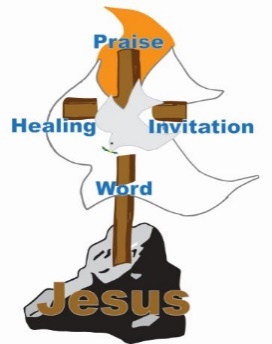 “We feel a call to develop disciples of Jesus Christ who can take the good news of the gospel to the “bruised and broken-hearted” and those who are enmeshed in sin- to offer the love, hope, peace and joy that can only be found in Jesus Christ.” “We proclaim Jesus Christ and promotecommunities of joy, hope, love and peace.”Requests for Ministry: Interested in Ministry from an Elder or Evangelist? Prayer, Counsel, or Blessing?Please note requests below:_____________________________________________________________________________________________________________________________________________________________________________________________   CONTEMPORARY CHRISTIAN                       MINISTRIES             2019 CELEBRATION                          July 7-13, 2019               Saints Grove Campground                           Glencoe, OK  “Road To Zion”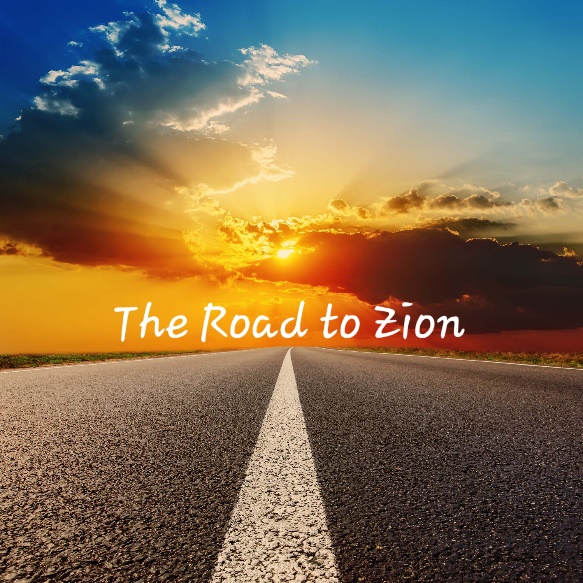         Follow Us on Facebook:          https://www.facebook.com/CCMLT/        Register Online:          https://forms.gle/2y3CBLewVeTLk2hB9        Visit our Website:          ccm4you.com      CELEBRATION:Transforming, Renewing &                Intergenerational Spirit- led PreachingPrayer for HealingPowerful MinistryCommunion & BaptismIntercessory PrayerAdult/ Youth Education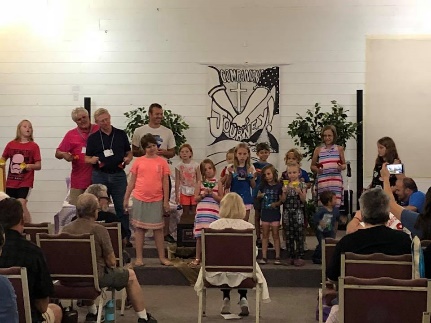       Community FocusedRecreationalOpportunities for serviceShared Experience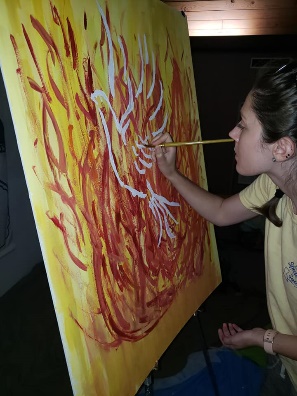 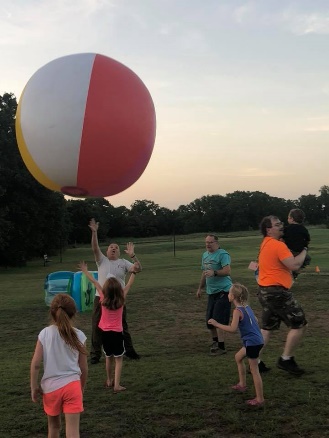 WEEKLY THEME	         “Road To Zion”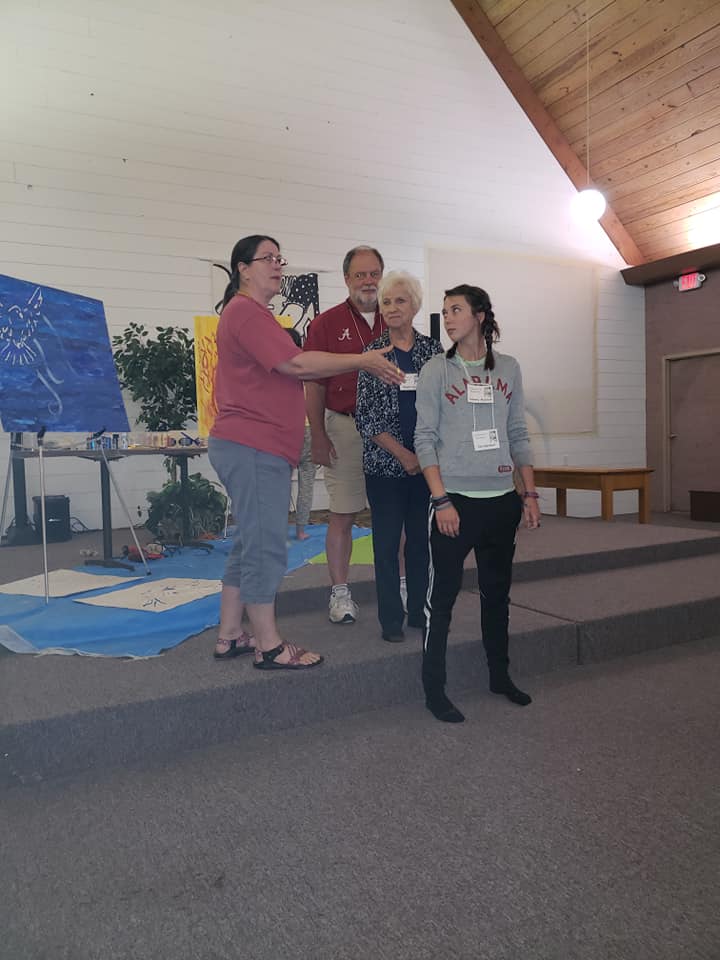 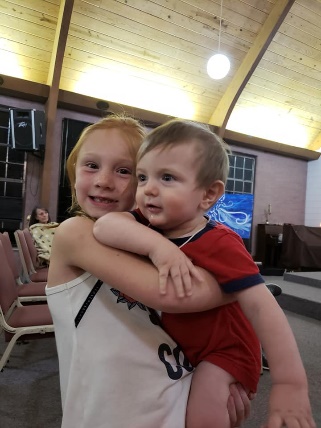 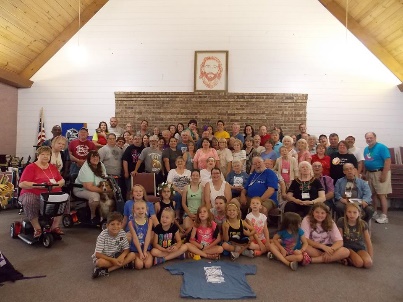 GUEST MINISTRY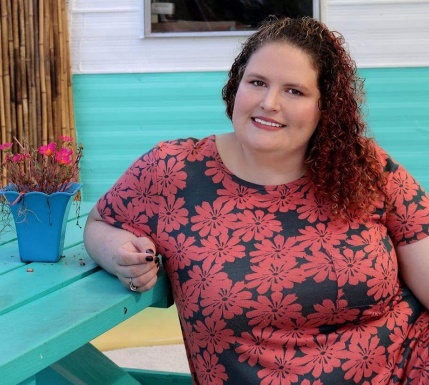 Molly BagleyShe grew up with her Dad’s testimony of what Zion means to him- a people of “one heart and one mind.” When she attended Seminary, she realized what a powerful effect that had had on her.  Zion isn’t some place far in the future. Zion is what we create here and now. She looks forward to joining us on this road trip as we realize our roles in creating the kingdom of God NOW!With Special Guest:Kenny Alcornand YOU!Celebration is full of opportunities for you to share with others! Please come prepared to share YOUR gifts, talents, and testimonies!SUNDAY         Fill Your Tank 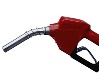 MONDAYPaved with  RIDICULOUS Grace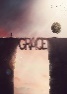 TUESDAYMissed Turns  & Blessings In DisguiseWEDNESDAY Stretch Your Legs & Comfort Zones 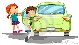 THURSDAYHitchhikers And Feeding Lost Sheep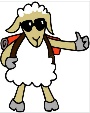 FRIDAYYour Destination is ALL AROUND 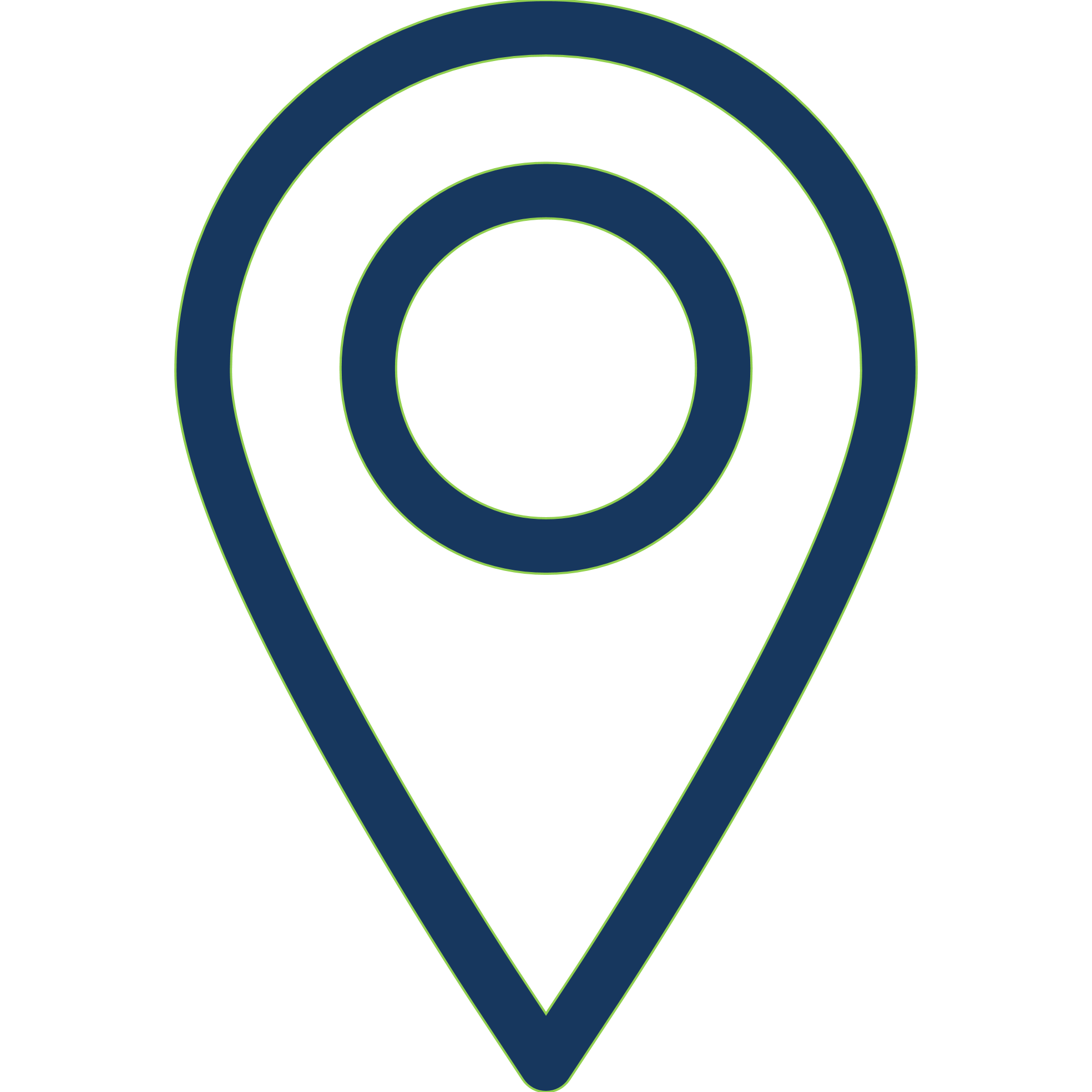 SATURDAYRested & Filled;  Take ZION with you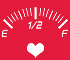 